МАДОУ детский сад №718 ноября 2016года во второй младшей группе №2 проведена непосредственная  образовательная деятельность  по правовому воспитанию дошкольников. Тема: « Моя дружная семья».Воспитатель Федулова Г.Н. Присутствовало 15 человекПрограммное содержание: Формировать представление детей о семье, о её членах, о доброжелательных отношениях родных людей: воспитывать любовь и уважение к своим родным; формировать понятия: мой дом, моя семья; вызвать у детей радостьот созданного ими зображения.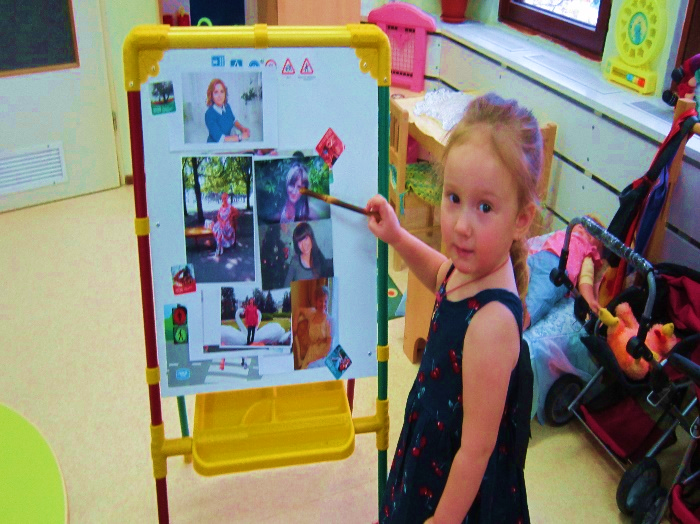 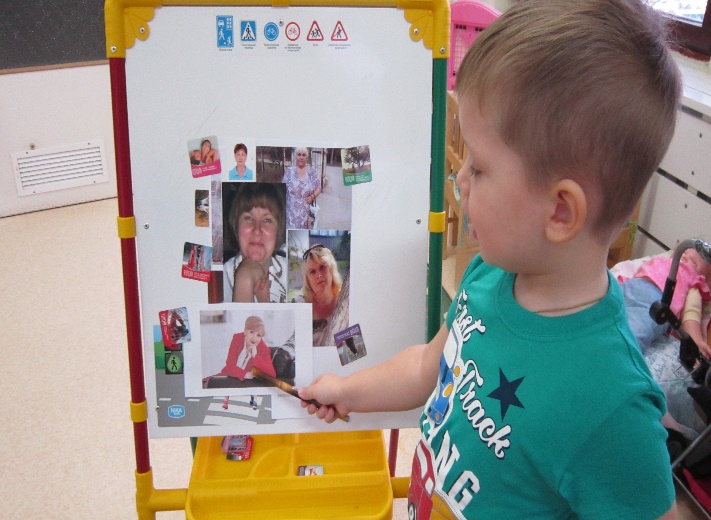 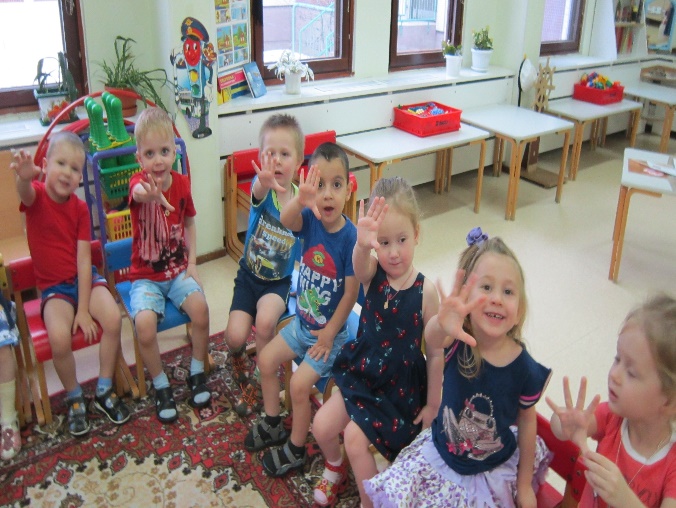 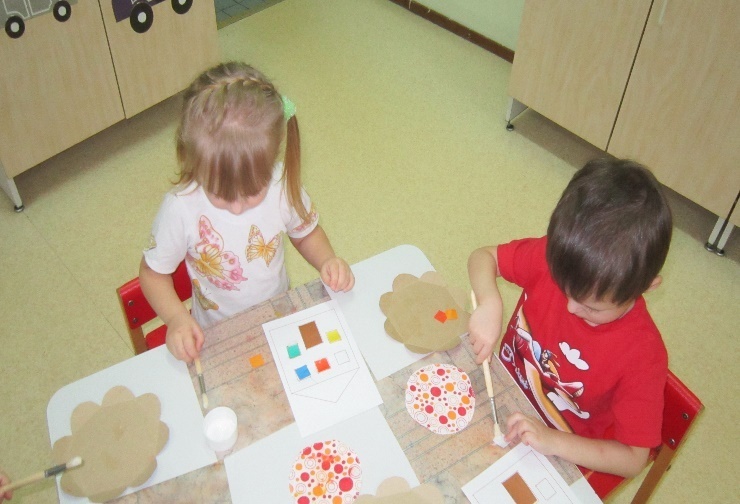 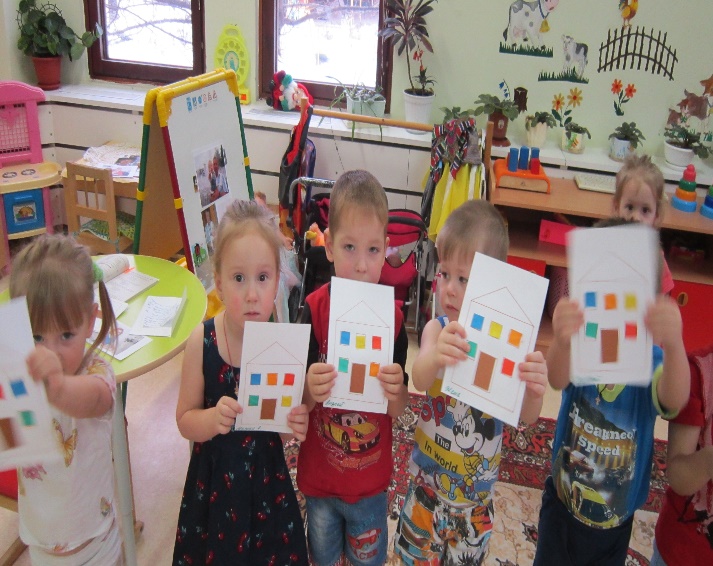 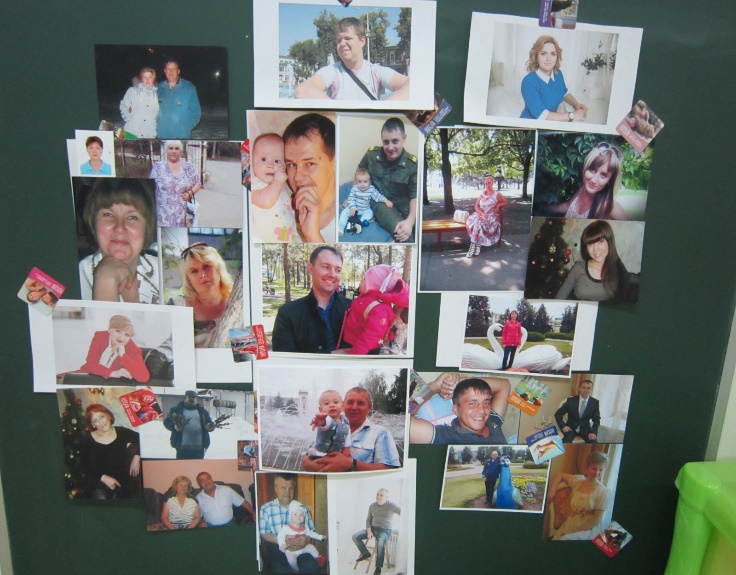 